Anmeldung: 						           Bitte deutlich schreiben! 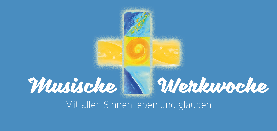 Ich möchte an der 24. NAURODER MUSISCHEN WERKWOCHE 27.08. - 31.08.2022im Wilhelm Kempf-Haus, Wiesbaden-Naurod teilnehmen: Einzelzimmer                	Zweibettzimmer*             mit wem?  _______________________________Einzelzimmer: 485 €	Zweibettzimmer: 440 €* Die Buchung eines Zweibettzimmers ist derzeit nur für Personen des gleichen Hausstandes möglich. 
Es gelten die entsprechenden Coronabestimmungen des Landes und der Hygieneplan des Hauses.Ich möchte an folgenden Kursen teilnehmen:Erstwahl: (Bitte nur jeweils einen Kurs A, B, C ankreuzen!)Zweitwahl: (Bitte je einen Alternativkurs A, B, C ankreuzen!)Mit meiner Unterschrift erkenne ich die Allgemeinen Geschäftsbedingungen (AGBs) der Musischen Werkwoche an.Ich erhalte zunächst eine vorläufige Anmeldebestätigung per Email.Im Mai bekomme ich dann eine zweite Email mit der Zahlungsaufforderung über die Kursgebühren. Nach Geldeingang ist meine Anmeldung verbindlich. Falls ich danach stornieren muss, gelten die Stornobedingungen und -kosten aus den AGB.Sollte ich zwei Wochen nach Zahlungsaufforderung das Geld nicht überwiesen haben, kann mein Platz an jemanden von der Warteliste vergeben werden. Anmeldung bitte an: anmeldung@musische-werkwoche.de, Anmeldeschluss ist der 24. Juni 2022.Ort/Datum:  _______________________, den __________________	Unterschrift: _____________________________________NameVornamePostleitzahlOrtStraßeTelefonEmailBerufDiözesedkv-Mitgliedsnummerdkv-MitgliedsnummerA1SchreibwerkstattB1MalwerkstattC1ChorA2Neue TanzWege gehenB2DidgeridooC2LandartA3Da kannst du was erlebenB3Erzähl mir wasC3TanztheaterA4SymbolwerkstattB4Tanz und SpiritualitätC4Hollywood in NaurodA5Einfach SingenB5Klang-Oase C5Glück in SchachtelnA1SchreibwerkstattB1MalwerkstattC1ChorA2Neue TanzWege gehenB2DidgeridooC2LandartA3Da kannst du was erlebenB3Erzähl mir wasC3TanztheaterA4SymbolwerkstattB4Tanz und SpiritualitätC4Hollywood in NaurodA5Einfach SingenB5Klang-OaseC5Glück in Schachteln